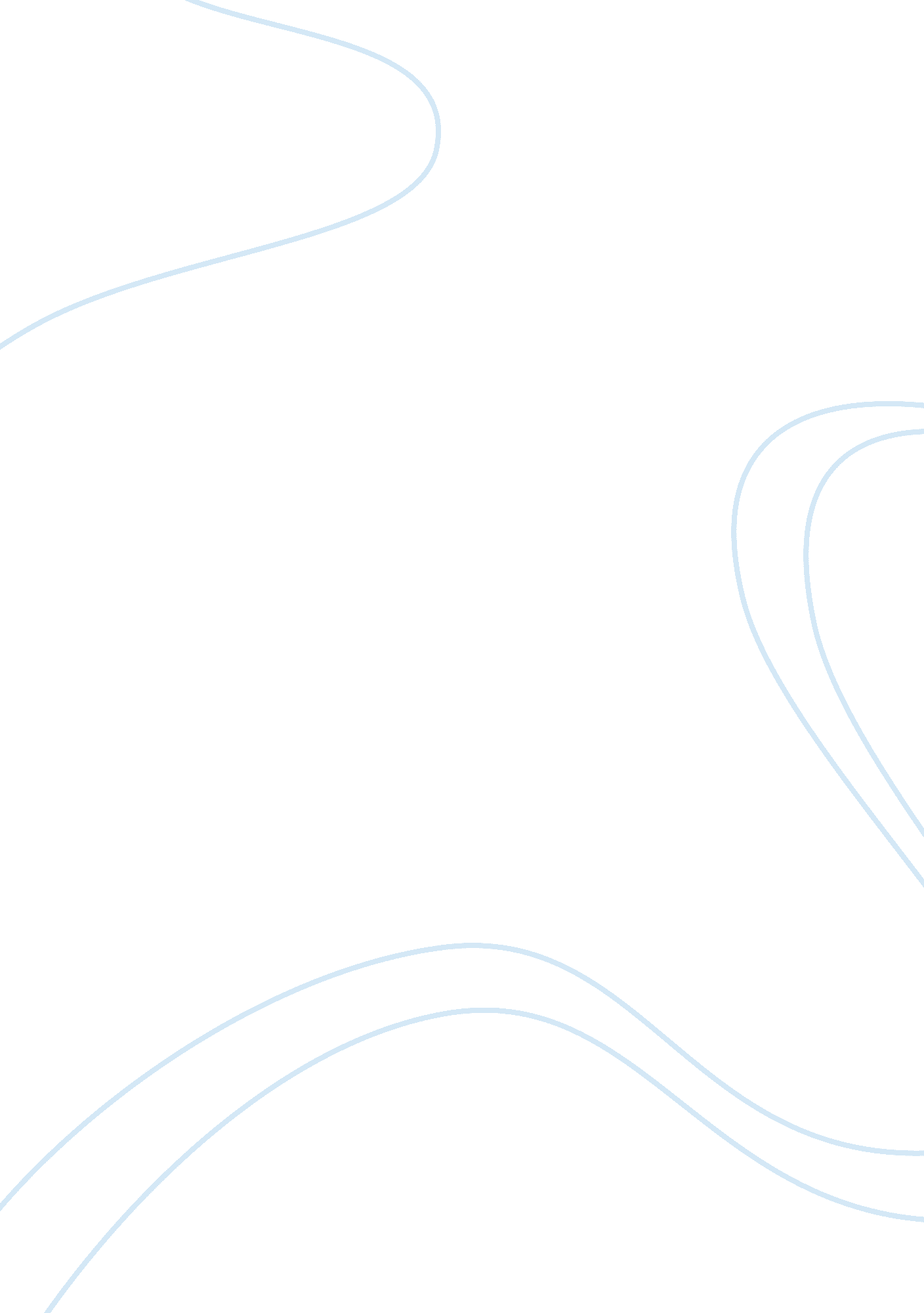 Soc- ch8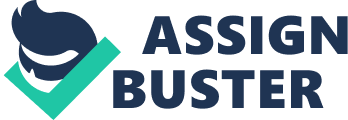 It is projected that by 2021, racial and ethnic minorities will comprise percent of the pre-kindergarten through 12th grade student population. 
A. 10%. 
B. 20%. 
C. 52%. 
D. 75%. CIn the last several decades the U. S. status dropout rate 
A. has increased slightly. 
B. increased dramatically, especially for females. 
C. remained stable. 
D. significantly declined. D ONSOC- CH8 SPECIFICALLY FOR YOUFOR ONLY$13. 90/PAGEOrder NowSchool vouchers are 
A. a form of public assistance that provides free or discounted school meals for qualifying children. 
B. coupons the federal government awards to school districts in which at least 90 percent of the student population graduate from high school; these coupons are redeemable for any educational enrichment materials costs, such as computers and field trips. 
C. tax credits that are transferred to the public or private school the parents select for their child. 
D. forms that must be submitted to local school boards by parents who home-school their children; these forms document the educational progress of their children. CWhich term refers to the established relationship between severe disciplinary practices, increased rates of dropping out, low academic achievement, and court or juvenile detention involvement? 
A. bullying 
B. school-to-prison pipeline 
C. zero tolerance 
D. school time and jail timeBCritics of alternative certification programs argue that these programs 
A. increase social promotion. 
B. are too costly. 
C. increase segregation in the schools. 
D. may place unprepared teachers in the classroom. DThe common set of academic standards endorsed by the National Governors Association is known as the 
A. National Curriculum. 
B. No Child Left Behind initiative. 
C. Cross-State Program 
D. Common Core State StandardsDEducation legislation is controversial regarding all of the following EXCEPT 
A. closing achievement gaps. 
B. standardized testing. 
C. accountability. 
D. privatization of schools. President Obama's " blueprint" for educational reform includes 
A. harsh penalties for failing a subject in elementary school. 
B. a strong emphasis on the privatization of schools. 
C. improving the quality of instruction. 
D. a return to neighborhood schools. CResearch shows that 
A. no relationship exists between school environment and academic achievement and quality once socioeconomic status is controlled. 
B. school environment impacts teachers but not students. 
C. school environment impacts students but not teachers. 
D. school environment impacts students, teachers and staff. DConflict theorists argue education is a mechanism for cultural imperialism, which means 
A. the spread of cultural norms and values from one society to another. 
B. the cultural development and progress that results from technology. 
C. the preservation of historical cultural artifacts. 
D. indoctrination into the dominant culture of a society. DTitle IX sought to do all of the following EXCEPT 
A. make more funds available for female athletic programs. 
B. end discrimination in granting admission to college. 
C. end discrimination in awarding financial aid. 
D. make common rules in dorms and other campus locations for men and women. DThe phrase " learning while black" refers to evidence that, compared to other students, black students 
A. are disciplined more often and more harshly. 
B. fail due to low expectations by white teachers. 
C. attend segregated schools. 
D. live in impoverished, inner-city neighborhoods. B? According to recent research the gap in mathematics achievement between boys and girls can BEST be explained by 
A. hardwiring in the brain. 
B. the level of gender equity in the society. 
C. how the students are treated by the teacher. 
D. bias in standardized tests. BValue-added measurement (VAM) is the use of student achievement data to 
A. measure student progress. 
B. compare student performance globally. 
C. assess teacher effectiveness. 
D. determine teacher salaries. CElena was an economically disadvantaged student. The teacher defined her as a slow learner and assigned her to a lower ability group. Elena believed that her teacher did not expect her to perform as well as many of the other students; therefore, she performed at a lower level. This illustrates 
A. a self-fulfilling prophecy. 
B. the organization child. 
C. cultural imperialism. 
D. multicultural education. AWhich of the following is a function of the educational institution? 
A. socializing children into the dominant culture 
B. teaching children to obey authority 
C. sorting of individuals into various statuses 
D. all of these choicesDThe majority of families served by Head Start are 
A. African American. 
B. immigrants, mostly from Mexico. 
C. middle class suburbanites. 
D. white non-Hispanics. DWhat portion of the world's illiterate are women? 
A. 1/4 
B. 1/3 
C. 1/2 
D. 2/3DResearchers conclude that 
A. the GED program induces students to drop out of school. 
B. most students could benefit from completing a GED rather than high school. 
C. GED completion is more highly correlated with college success than is high school graduation. 
D. the GED program is more successful than other dropout interventions. AStudents in middle and upper income families are 
A. less likely to graduate from college. 
B. less likely to graduate from high school. 
C. less likely to enroll in advanced mathematics classes. 
D. more likely to attend collegeDAccording to your text, the relationship between race/ethnicity and educational achievement is largely due to the association between race/ethnicity and which of the following? 
A. IQ 
B. family structure 
C. drug use 
D. socioeconomic statusDResearch shows that the international achievement gap between the U. S. and other countries 
A. decreases the longer children are in school. 
B. impacts U. S. girls, but not boys. 
C. is an issue primarily for poor children attending schools in poor neighborhoods. 
D. is increasing. Research has found that attending a desegregated school 
A. has positive effects on black and Hispanic achievement and negative effects on white achievement. 
B. has negative effects on black and Hispanic achievement and positive effects on white achievement. 
C. has positive effects on black and Hispanic achievement and no effect on white achievement. 
D. has positive effects on white achievement and no effect on black and Hispanic achievementCWhich of the following sociological perspectives is more likely to emphasize the relationship between teacher approval/disapproval and class differences in the social and verbal skills students bring to the classroom? 
A. structural-functionalists 
B. conflict theorists 
C. symbolic interactionists 
D. feminist theoristsC 